AGENDA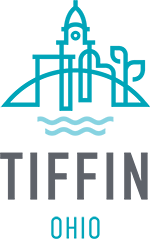 TIFFIN CITY COUNCIL MEETINGMONDAY, SEPTEMBER 19, 2022 – 7:00 P.M.INVOCATION		PLEDGE OF ALLEGIANCE		COUNCILMEMBER ROESSNERROLL CALL:		COUNCILMEMBER ROESSNERCOUNCILMEMBER SPAHRCOUNCILMEMBER THACKERCOUNCILMEMBER WILKINSCOUNCILMEMBER JONES COUNCILMEMBER LEPARDCOUNCILMEMBER PERRYMINUTES:   September 6, 2022 Regular and Committee of the Whole MeetingsCOMMITTEE REPORTS:	             							 CHAIRFINANCE . . . . . . . . . . . . . . . . . . . . . . . . . . . . . . . . . . . . . . . . . . . . . . . . . . . . . . . . .    KEVIN ROESSNERLAW & COMMUNITY PLANNING  . . . . . . . . . . . . . . . . . . . . . . . . . . . . . . . . . . .    STEVE LEPARDMATERIALS & EQUIPMENT  . . . . . . . . . . . . . . . . . . . . . . . . . . . . . . . . . . . . . . . .    KEN JONESPERSONNEL & LABOR RELATIONS  . . . . . . . . . . . . . . . . . . . . . . . . . . . . . . . . .    DAN PERRYRECREATION & PUBLIC PROPERTY  . . . . . . . . . . . . . . . . . . . . . . . . . . . . . . . .     VICKIE WILKINSSTREETS, SIDEWALKS & SEWERS  . . . . . . . . . . . . . . . . . . . . . .  . . . . . . . . . . .     CHEYANE THACKERECONOMIC DEVELOPMENT & DOWNTOWN PLANNING . . . . . . . . . . . . . . .   JOHN SPAHR, JR.COMMITTEE OF THE WHOLE:  	1st and 3rd Monday 6:45 p.m. - 4th Monday 6:45 p.m.REPORTS OF THE OFFICERS:Her Honor Mayor Dawn IannantuonoClerk of Council Ann ForrestDirector of Finance Kathy KaufmanDirector of Law Brent T. Howard	WRITTEN COMMUNICATIONS:Mayor’s Request for Legislation #22-41 – Easement from Heidelberg University for storm sewer installation.Finance Director’s Request for Legislation #F22-40 to amend the 2022 Budget Ordinance 21-105 to appropriate funds      into the Police Budget ($10,000 + $10,000)ORAL COMMUNICATIONS:Anyone wishing to address Council may step to the podium, sign in and direct their questions to the Council President.MOTIONS:RESOLUTIONS & ORDINANCES:	OTHER BUSINESS: ADJOURNMENT:     “Any invocation that may be offered before the official start of the Council meeting is offered by a Chaplain who is expressing private thoughts as governed by his or her own conscience, to and for the benefit of the Council. The views or beliefs expressed by the invocation speaker have not been previously reviewed or approved by the Council and do not necessarily represent the religious beliefs or views of the Council in part or as a whole. No member of the community is required to attend or participate in the invocation and such decision will have no impact on their right to participate actively in the business of the Council.”PENDING LEGISLATIONRESOLUTIONS:       Resolution 22-26	RESOLUTION ACCEPTING THE AMOUNTS AND RATES AS DETERMINED BY THE Intro. By	BUDGET COMMISSION AND AUTHORIZING THE NECESSARY TAX LEVIES AND Steve Lepard	CERTIFYING THEM TO THE COUNTY AUDITOR, AND DECLARING AN EMERGENCY.3rd ReadingResolution 22-30	RESOLUTION APPROVING MAYOR’S APPOINTMENT OF NANCY BAILEY TO SERVE Intro. By	A TERM ON THE FAIR HOUSING BOARD FROM THE EFFECTIVE DATE OF THIS _________	RESOLUTION UNTIL DECEMBER 31, 2023.1st ReadingResolution 22-31	RESOLUTION APPROVING MAYOR’S APPOINTMENT OF SCOTT DANIEL TO SERVE Intro. By	A TERM ON THE SEWER REVIEW BOARD FROM THE EFFECTIVE DATE OF THIS _________	RESOLUTION UNTIL DECEMBER 31, 2023.1st ReadingResolution 22-32	RESOLUTION APPROVING MAYOR’S APPOINTMENT OF JEFF KUHN TO SERVE A Intro. By		TERM ON THE SEWER REVIEW BOARD FROM THE EFFECTIVE DATE OF THIS _________		RESOLUTION UNTIL DECEMBER 31, 2024.1st ReadingORDINANCES:Ordinance 22-81	ORDINANCE APPROVING THE CITY’S PARTICIPATION IN THE OHIO DEPARTMENT Intro. By		OF TRANSPORTATION (ODOT) BRIDGE INSPECTION PROGRAM SERVICES, PID NO. _________		117554, AND DECLARING AN EMERGENCY.1st ReadingOrdinance 22-82	ORDINANCE AMENDING 2022 BUDGET ORDINANCE 21-105 TO APPROPRIATE  Intro. By		$20,000.00 INTO THE POLICE BUDGET FOR THE PURCHASE OF BODY WORN _________		CAMERAS AND A NEW IN-CAR SYSTEM. 1st ReadingOrdinance 22-83	ORDINANCE AUTHORIZING AND DIRECTING THE CITY ADMINISTRATOR TO Intro. By		ENTER INTO AN AGREEMENT WITH A PROFESSIONAL DESIGN FIRM FOR _________		CONSULTING SERVICES AND PREPARATION OF THE ENGINEERING AND DESIGN 1st Reading		FOR CONSTRUCTION OF AN EQUALIZATION BASIN AS A PART OF THE CITY’S 			SANITARY SEWER LONG-TERM CONTROL PLAN, AND DECLARING AN 			EMERGENCY.Ordinance 22-84	ORDINANCE AUTHORIZING AND DIRECTING THE CITY ADMINISTRATOR TO Intro. By		ENTER INTO AN AGREEMENT WITH A PROFESSIONAL DESIGN FIRM FOR _________		CONSULTING SERVICES AND PREPARATION OF THE ENGINEERING AND DESIGN 1st Reading		FOR CONSTRUCTION OF THE MAIN INTERCEPTOR AS A PART OF THE CITY’S 			SANITARY SEWER LONG-TERM CONTROL PLAN, AND DECLARING AN 			EMERGENCY.Ordinance 22-85	ORDINANCE AUTHORIZING AND DIRECTING THE CITY ADMINISTRATOR TO Intro. By		ENTER INTO AN AGREEMENT WITH A PROFESSIONAL DESIGN FIRM FOR _________		CONSULTING SERVICES AND PREPARATION OF THE ENGINEERING AND DESIGN 1st Reading 		FOR CONSTRUCTION OF THE BENNER INTERCEPTOR AS A PART OF THE CITY’S 			SANITARY SEWER LONG-TERM CONTROL PLAN, AND DECLARING AN 			EMERGENCY.Ordinance 22-86	ORDINANCE AUTHORIZING AND DIRECTING THE CITY ADMINISTRATOR TO Intro. By		ENTER INTO AN AGREEMENT WITH A PROFESSIONAL DESIGN FIRM FOR _________		CONSULTING SERVICES AND PREPARATION OF THE ENGINEERING AND DESIGN 1st Reading		FOR CONSTRUCTION OF THE INFLOW REDUCTION CSO BASIN 9, 10, 11, 12, 13 & 15 			IMPROVEMENTS AS A PART OF THE CITY’S SANITARY SEWER LONG-TERM 			CONTROL PLAN, AND DECLARING AN EMERGENCY.Ordinance 22-87	ORDINANCE AUTHORIZING AND DIRECTING THE CITY ADMINISTRATOR TO Intro. By		ENTER INTO AN AGREEMENT WITH A PROFESSIONAL DESIGN FIRM FOR _________		ENGINEERING, DESIGN AND CONSULTING SERVICES FOR THE IMPLEMENTATION 1st Reading		OF THE CITY’S SANITARY SEWER LONG-TERM CONTROL PLAN, AND DECLARING 			AN EMERGENCY.Ordinance 22-88	ORDINANCE AUTHORIZING THE CITY ADMINISTRATOR TO PREPARE AND SUBMIT Intro. By		AN APPLICATION TO PARTICIPATE IN THE H2OHIO PROGRAM FOR THE _________		DEVELOPMENT OF AN EDUCATIONAL WETLANDS AT HEDGES-BOYER PARK, TO 1st Reading		EXECUTE CONTRACTS AS REQUIRED, AND DECLARING AN EMERGENCY.Ordinance 22-89	ADOPTING A DISPUTE RESOLUTION AND ADMINISTRATIVE CLAIMS PROCESS Intro. By		FOR THE CITY’S LPA PROJECTS, AND DECLARING AN EMERGENCY._________	1st Reading